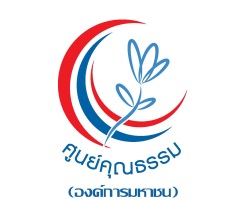 แบบแสดงวิสัยทัศน์ และผลงานเด่นเพื่อสมัครตำแหน่ง หัวหน้ากลุ่มงานนโยบายและยุทธศาสตร์ศูนย์คุณธรรม (องค์การมหาชน)ชื่อ – สกุล .........................................................................................................................................................   คำชี้แจง ให้ผู้สมัครใช้รูปแบบตัวอักษร TH Sarabun ขนาด ๑๖ ในการพิมพ์เท่านั้นให้ผู้สมัครแสดงวิสัยทัศน์ทางการบริหารงานที่สามารถปฏิบัติได้จริงที่เกี่ยวข้องกับตำแหน่ง พร้อมผลงานสำคัญที่เกี่ยวข้อง รวมไม่เกิน ๕ หน้ากระดาษ A๔   (ไม่รวมหน้าคำชี้แจง)ผู้สมัครสามารถใช้การพิมพ์ในกระดาษของตนเองโดยใช้แบบฟอร์มตามรูปแบบของเอกสารนี้ได้ โปรดลงนามกำกับในท้ายเอกสารทุกหน้าวิสัยทัศน์ทางการบริหารฯ.......................................................................................................................................................................................................................................................................................................................................................................................................................................................................................................................................................................................................................................................................................................................................................................................................................................................................................................................................................................................................................................................................................................................................................................................................................................................................................................................................................................................................................................................................................................................................................................................................................................................................................................................................................................................................................................................................................................................................................................................................................................................................................................................................................................................................................................................................................................................................................................................................................................................................................................................................................................................................................................................................................................................................................................................................................................................................................................................................................................................................................................................................................................................................................................................................................................................................................................................................................................................................................................................................................................................................................................................................................................................................................................................................................................................................................................................................................................................................................................................................................................................................................ผลงานเด่นที่เคยดำเนินการ .......................................................................................................................................................................................................................................................................................................................................................................................................................................................................................................................................................................................................................................................................................................................................................................................................................................................................................................................................................................................................................................................................................................................................................................................................................................................................................................................................................................................................................................................................................................................................................................................................................................................................................................................................................................................................................................................................................................................................................................................................................................................................................................................................................................................................................................................................................................................................................................................................................................................................................................................................................................................................................................................................................................................................................................................................................................................................................................................................................................................................................................................................................................................................................................................................................................................................................................................................................................................................................................................................................................................................................................................................................................................................................................................................................................................................................................................................................................................................................................................................................................................................................